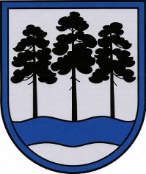 OGRES  NOVADA  PAŠVALDĪBAReģ.Nr.90000024455, Brīvības iela 33, Ogre, Ogres nov., LV-5001tālrunis 65071160, e-pasts: ogredome@ogresnovads.lv, www.ogresnovads.lv PAŠVALDĪBAS DOMES SĒDES PROTOKOLA IZRAKSTS21.Par grozījumu Ogres novada pašvaldības domes 2023.gada 30.marta lēmumā “Par Ogres novada Sporta centra amatu klasificēšanas rezultātu apkopojuma apstiprināšanu” (protokola izraksts Nr. 3, 51.)Ogres novada pašvaldībā saņemta Ogres novada Sporta centra 2023.gada 12.maija vēstule Nr.1-22/59 “Par tehnisko strādnieku amata vienībām” (reģistrēta Ogres novada pašvaldībā 2023.gada 12.maijā ar Nr.2-4.1/2448) par izmaiņu veikšanu iestādes amatu sarakstā, rodot iespēju pārskatīt tehnisko strādnieku darba algu. Pamatojoties uz Ministru kabineta 2022.gada 26.aprīļa noteikumu Nr. 262 “Valsts un pašvaldību institūciju amatu katalogs, amatu klasifikācijas un amatu apraksta izstrādāšanas kārtība” 25.punktu un Valsts un pašvaldību institūciju amatpersonu un darbinieku atlīdzības likuma pārejas noteikumu 52.punktu, balsojot: ar 18 balsīm "Par" (Andris Krauja, Artūrs Mangulis, Dace Māliņa, Dace Veiliņa, Daiga Brante, Dainis Širovs, Egils Helmanis, Gints Sīviņš, Ilmārs Zemnieks, Jānis Kaijaks, Jānis Siliņš, Kaspars Bramanis, Pāvels Kotāns, Raivis Ūzuls, Rūdolfs Kudļa, Santa Ločmele, Toms Āboltiņš, Valentīns Špēlis), "Pret" – nav, "Atturas" – nav, Dzirkstīte Žindiga balsojumā nepiedalās, ievērojot likumā “Par interešu konflikta novēršanu valsts amatpersonu darbībā” paredzētos lēmumu pieņemšanas ierobežojumus,Ogres novada pašvaldības dome NOLEMJ:Izdarīt Ogres novada pašvaldības domes 2023.gada 30.marta lēmumā “Par Ogres novada Sporta centra amatu klasificēšanas rezultātu apkopojuma apstiprināšanu” (protokola izraksts Nr. 3, 51.) šādu grozījumu – aizstāt pielikuma 17.punkta kolonnā “Amata vienību skaits” skaitli “4” ar skaitli “3”.Kontroli par lēmuma izpildi uzdot Ogres novada pašvaldības izpilddirektoram.(Sēdes vadītāja,domes priekšsēdētāja E.Helmaņa paraksts)Ogrē, Brīvības ielā 33                   Nr.12 2023. gada 20. jūlijā